Chemistry ExperimentWater purification using flocculationImplicationPrepare a solution of Al2(SO4)3 with the concentration 0,1 mol/dm3 and the volume 0,050 dm3.Prepare a solution of Na2CO3 with the concentration 0,3 mol/dm3 and the volume 0,050 dm3.Fill the beaker with water and add a few drops of red caramel color. Put in 2 ml of the Al2(SO4)3-solutionPut in 2 ml av Na2CO3-solutionStir, wait for a while and describe what happens.Give a chemical explanation to what happened in the beaker. Use chemical formulas.Facts about flocculation – explanation to the experimentChemical flocculation is one of the processes that are used when we purify our drinking water. Flucculation makes pollutant to adhere to one another in flocks that will sink to the bottom and are the easily removed from the water.Om example of flocculation i when you mix an Aluminiumsulphatesolution Al2(SO4)3 with a Sodiumcarbonatesolution Na2CO3. Now a new compound will be formed Aluminiumcarbonate, Al2(CO3)3. Aluminiumcarbonate is an unstable substance that will easily react with water and form aluminiumhydroxide Al(OH)3 and carbondioxide CO2: Se reaction formula belowAl2(CO3)3 + 3 H2O → 2 Al(OH)3 + 3 CO2Aluminiumhydroxide is a salt that does not dissolve in water and when it sinks to the bottom.it will bring the water pollutants to. 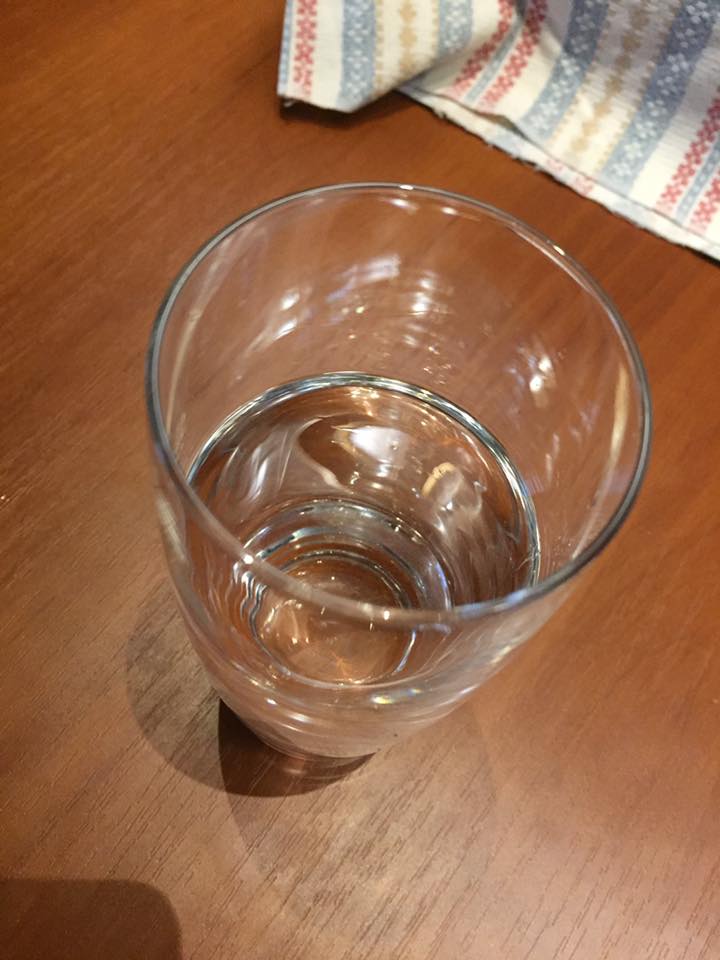 To mix a solutionYou need to finns out the concentration (c) for the solution you are about to mix.Find out the volume of finished solution (V)Calculate the amonut of substans (n) that you will need with the formula below.Calculate how many grams of the chemical compound you need to measure up to get the right concentration with the formula below. Maesure up your chemical compound and put it in a volumetric flask that measure the volume you desire. The fill the flask with water up to right volume (the line on the flasks neck)Place the volumetric flask on a magnetic stirrer to mix the solution well. KemilabbVattenrening med hjälp av FlockningGenomförandeBlanda en lösning av Al2(SO4)3 som har koncentrationen 0,1 mol/dm3 och volymen 50 cm3.Blanda en lösning av Na2CO3 som har koncentrationen 0,3 mol/dm3 och har volymen 50 cm3.Häll upp en bägare med vatten och tillsätt en droppe röd karamellfärg.Droppa i 2 cm3 av Al2(SO4)3-lösningenDroppa i 2 cm3 av Na2CO3-lösningenRör om och observera vad som händer.Förklara kemiskt vad som har hänt i bägaren. Använd gärna kemiska formler.Fakta om kemisk fällning – Förklaring till experimentetKemisk Fällning är en av processerna som används när vi renar vårt dricksvatten. Fällningen gör att föroreningar klumpar ihop sig i flockar (klumpar) som sjunker till botten och går lätt att ta bort.Ett exempel på en fällning är den som man får om man blandar Aluminiumsulfatlösning Al2(SO4)3 och en Natriumkarbonatlösning Na2CO3. Då bildas först ämnet Aluminiumkarbonat, Al2(CO3)3.Aluminiumkarbonat är ett instabilt ämne som vid kontakt med vatten lätt sönderfaller till aluminiumhydroxid Al(OH)3 och koldioxid CO2 enligt:Al2(CO3)3 + 3 H2O → 2 Al(OH)3 + 3 CO2Aluminiumhydroxid är också ett salt som inte löser sig i vatten, det klumpar ihop sig och drar med sig föroreningarna i vattnet när det djunker till botten. Att blanda en lösningBestäm vilken koncentration (c) du vill ha på lösningenBestäm hur stor volym (V) du vill blanda, OBS! ta inte för stor volym.Räkna ut hur många mol av ämnet du behöver med hjälp av formeln Räkna ut hur många gram av ämnet du måste väga upp till lösningen med hjälp av formeln Väg först upp ämnet i en mätkolv och fyll sedan på vatten upp till rätt volym (strecket).Placera bägaren på en magnetomrörare tills ämnet löst sig.MaterialChemicals2 volumetric flask 100 mlRed caramel color1 beakerSodiumcarbonate Na2CO32 pipettes (2ml)Aluminiumsulphate Al2(SO4)3Magnetic stirrerScaleTeaspoonMaterialKemikalier2 mätkolvar 100 mlRöd karamellfärg1 bägareNatriumkarbonat Na2CO32 pipetter (2ml)Aluminiumsulfat Al2(SO4)3MagnetomrörareVågSked